Теоретический материал и практические задания по предмету «Русский язык» для студентов 1 курса 2019-2020 учебного года( самостоятельная форма).Тема: «Правописание суффиксов и личных окончаний глагола» (2 ч.)Цель: закрепить правила написания глаголов:  правописание личных окончаний глаголов , правописание суффиксов глаголов.        Задание №1: изучить теоретический материал                                                                                          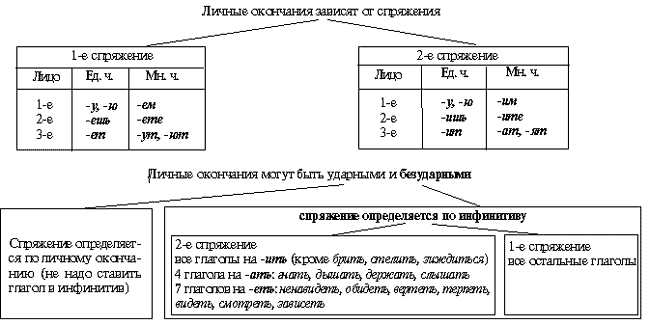 Правописание суффиксов глаголаЗадание №2. Выполнить практические упражнения.Тест № 1Укажите номера слов, которые пишутся с буквой у(ю).1. они бормоч_т
2. они трепещ_т
3. они вид_т
4. они ма_тся
5. они высп_тся
6. они наде_тся
7. они леле_т
8. они брезж_т
9. снега та_т
10. травы колыш_тся
11. они мерещ_тся
12. собаки ла_т
13. овцы бле_т
14. они бор_тсяТест № 2Укажите номера слов, в которых допущена ошибка.1. он клеет
2. он бреет
3. он растает
4. он зыблется
5. он гонет
6. он мелет
7. он стелет
8. он лелеет
9. он колышется
10. он грохочет
11. он пышет
12. он вертется
13. он услышет
14. он надеетсяТест № 3Укажите номера слов, в которых допущена ошибка.1. проповедывать
2. заведывать
3. продлевать
4. затмивать
5. усовещивать
6. расклеял
7. выздоровел
8. зиждился
9. разевать
10. потчеватьТест № 4Укажите номера предложений, в которых пропущена буква и.1. Когда вы его увид_те, передайте это письмо.
2. Если не вынес_те мусор, буд_те наказаны.
3. Он никого не увид_л.
4. Разговор не кле_тся.
5. Если крепко держ_те ручку, рука быстро устает.
6. Он выраст_т сына.
7. Ты скоро выздорове_шь.
8. Тучи затм_вают солнце.
9. Он долго не продерж_тся.
10. Поход обессил_л туристов.Тест № 5Укажите номера слов, в которых допущены ошибки.1. они брезжут
2. они маются
3. они держут
4. они гонют
5. они лелеют
6. они стелют
7. они клеют
8. они клокочут
9. они бормочут
10. они колышутся
11. они лают
12. они надеются
13. они блеют
14. они тешутсяТест № 6Укажите номера словосочетаний и предложений, в которых допущены ошибки.1. Они надеятся не ошибиться.
2. Ребята заклеили книгу.
3. Ему советывали лечиться.
4. Разведовать тайны земли.
5. Никто уже не надеялся на успех.
6. Лошади еле тащутся.
7. Турнир обессилил спортсмена.
8. Рассвет чуть брезжит.
9. Если скажите лишнее, пожалеете.
10. Постоянно вертится.
11. Трава колышется на ветру.
12. Долго маются.
13. Сладко потчевать.
14. Увещевать друга.
15. Воды клокочут.
16. Они бормочут.
17. Не зависили от родителей.
18. Продливать каникулы.
19. Что-то мерещится впереди.
20. Если его увидите, скажите.Упражнение. Задание: вставьте гласные в глаголы на месте пропусков.Они бор_тся, ве_т прохладой, они верт_тся, они взво_т, они выздорове_т, ты вылет_шь, мы высп_мся, мы высто_м, ты вытерп_шь, они гон_тся, они дремл_т, мы забот_мся, он задерж_тся, ты закле_шь, мы закро_м, они ищ_т, собака ла_т, он мел_т, ты обид_шься, он побре_тся, он посмотр_т, ты реж_шь, ты раскол_шь, ты расскаж_шь, ты расстел_шь, флаги ре_т, он ро_т, он свяж_т, слыш_тся шум, снег та_т, нам не терп_тся, он точ_т, мы увид_м, ты удерж_шь, он укол_т, мы устро_м.Бесед_вать, во_вать, воспит_вать, высме_вать, жал_ваться, завед_вать, заворач_вать, исслед_вать, коч_вать, насвист_вать, оборуд_вать, основ_ваться, отлаж_вать, переноч_вать, попроб_вать, разбуш_ваться, разгляд_вать, разрабат_вать, рассказ_вать, совет_вать, треб_вать, уклад_вать, усаж_вать, усва_вать.Работа с текстомВ поэзии Александра Блока нашли воплощение многовековая культура русского народа, его историческое бытие и связанное с ним чувство Родины. Не случайно ... поэт обратился мыслью к истории, к ее героическим страницам, написав цикл «На поле Куликовом».
Удивительной силы и свежести поэтические образы находит Блок для воплощения патриотической идеи. «О Русь моя! Жена моя!..» – восклицает поэт, вкладывая в это неожиданное сравнение всю любовь и нежность, на какую способно его сердце. На этой же щемящей ноте звучит и стихотворение «Россия», непосредственно примыкающее к циклу «На поле Куликовом»:Россия, нищая Россия,
Мне избы серые твои, 
Твои мне песни ветровые –
Как слезы первые любви!По контрасту с нищетою, «серыми» избами поэт видит и «разбойную красу», «плат узорный до бровей», «прекрасные черты» России – единственной, горячо любимой, в мечтах лелеемой...
Образ России был в поэзии Блока путеводным маяком, который светил ему, вселяя надежду на лучшее будущее, ибо в нем воплощались, соединились для поэта и такие понятия, как народ, история, судьба нации. (Ал. Михайлов) Учитель. Выполните следующие задания к тексту.1. Прочитайте текст выразительно.
2. Определите тему, основную мысль текста. Озаглавьте его.
3. С помощью каких языковых средств (лексических, грамматических) обеспечивается связь между предложениями в тексте?
4. Объясните значение слов бытие, цикл, безвременье. 
5. Проиллюстрируйте примерами из текста орфограммы, над которыми идет работа на сегодняшнем уроке.Тема:«Правописание НЕ с глаголами» (2 ч.)Цель: закрепить правила написания НЕ  с глаголами.  Задание №1. Изучить теоретический материал.Теория.     1. С глаголами (в личной форме, в инфинитиве, в форме деепричастия) не пишется раздельно, например: не был, не брать, не зная, не спеша.     Примечание 1. Пишутся слитно с не глаголы, которые без не не употребляются, например: негодовать, недоумевать, несдобровать, невзвидеть света, невзлюбить падчерицу; что-то сегодня нездоровится (глагол здоровится имеет устарелый и разговорный характер и употребляется редко: Как вам здоровится? Не очень здоровится); но, в соответствии с общим правилом (см. выше): не поздоровится.     Примечание 2. Глагол хватать в любом значении пишется с не раздельно, например: 1) Щенок подрос и больше не хватает хозяина за брюки; 2) В книге не хватает нескольких страниц.     Различается раздельное написание не доставать в значении «не дотягиваться» и слитное написание недоставать в значении «быть в недостаточном количестве», «быть нужным», например: 1) не достаёт рукой до форточки; 2) в кассе недостаёт двух миллионов рублей; недостаёт терпения; только этого недоставало.     Примечание 3. Различается раздельное написание не взирая и слитное написание невзирая. В первом случае налицо форма деепричастия от устарелого глагола взирать, например: критиковать не взирая на лица. Во втором случае – предложное сочетание не взирая на со значением «несмотря на», «вопреки чему-либо», например: продолжать борьбу невзирая на большие потери, гулять невзирая на плохую погоду.     2. Пишутся слитно глаголы с составной приставкой недо-, придающей глаголу значение неполноты, недостаточности действия (приставка эта по значению часто антонимична приставке пере-; ср.: недовыполнить – перевыполнить, недосолить – пересолить). Например: недобрать тетрадей, недоварить картофель, недовернуть гайку, недовесить масла, недогрузить вагон, недооценить свои возможности, недополучить часть товара, недоедать, недосыпать, недосмотреть, недослышать, недоглядеть, недоучесть. Ср.: И как недосмотрел? И как ты недослышал? (Грибоедов); Бился как рыба об лёд, недоедал, недосыпал (Тургенев).     Примечание. Следует различать глаголы с приставкой недо-, обозначающие, что действие выполнено ниже нормы, и созвучные им глаголы с приставкой до-, которым предшествует отрицание не и которые обозначают в сочетании с частицей, что действие не доведено до конца. Ср.: недосмотреть за ребёнком (допустить упущение при надзоре) – не досмотреть спектакль до конца (не окончить смотреть); безработные постоянно недоедали – дети часто не доедали за обедом свой суп; всегда недоплачивали – никогда не доплачивали.Ср. также раздельное написание не основании общего правила: не добежать до финиша, не доводить до конца, не докончить письмо, что-то не доделать, ни до чего не доспорились.Задание №2. Выполнить упражнения.Упражнение №1.1. Образовать сочетание не с глаголом в любой из указанных выше форм, прибавить зависимое слово: вести — не вел переговоры; мочь — я не могу приехать.Жечь, есть, грести, дать, везти, быть, иметь, лечь, лить, плыть, забыть, нести, петь, ползти, сеять, снять, ждать, уметь, жить.Упражнение №2. Из данных предложений выписать глаголы с частицей не, указать форму глагола.1) Дождей больших еще не было, и грязь на дорогах не успела размокнуть.2) Умный знает и все-таки спросит, а невежда и не знает и не спросит.3) Не говори: не могу, говори: не хочу (поел.).4) Еще не оттаяла земля, не наступило время сева.5) Он не знал и не мог еще знать в ту ночь полной цены всего, уже совершенного людьми его полка (Сим.).6) Не гнутся высокие мачты, на них флюгера не стоят (Л.).7) Они не спали трое суток, почти не ели и даже не пили, некогда было, и негде было взять воды (Вер.).

Упражнение 3 

Перепишите, раскрывая скобки. Устно объясните слитное и раздельное написание частицы не.

(Не)читал книгу; (не)может смотреть; (не)взлюбить с первого взгляда; (не)думая о последствиях; якорь (не)достает дна; времени всегда (не)достает; в (не)урожайные годы (не)доедают; (не)доиграл партии; с утра (не)здоровится; (не)зная причины; (не)договаривал главного; (не)было намерений; (не)явился на судебное заседание; (не)нужные для дела подробности; (не)достойное порядочного человека поведение; почерк (не)разборчив; (не)проверенная следователем версия; (не)замеченный водителем знак; версия (не)проверена; совсем (не)проверенная версия; (не)знакомый мужчина.-ова-(-ева-), -ыва-(-ива-)-ва--и-, -е- в глаголах с приставкой обез(с)-гласная перед -л--ова-(ева-) в форме ед. ч. чередуется с -у-, -ю-; -ыва-(-ива-) сохраняютсяПеред -ва- сохраняется гласная корня (не путайте -ва- с -ева-, (-ива-)В переходном глаголе пишется -и-, в непереходном пишется -е-Перед -л- сохраняется гласная инфинитиваБеседовать – беседуюОбвить – обви-ва-тьСпортсмена обессилили (тяжелые тренировки),Зависел – зависетьРазглядывать – разглядываюЗапеть – запе-ва-тьспортсмен обессилел (после выступления)